HRVATSKI JEZIK Priča koju napišeš mora imati uvod, glavni dio i završetakPrilikom pisanja Male priče koristi što više umanjenica.Ako si se odlučio/odlučila za Veliku priču koristi što više uvećanica.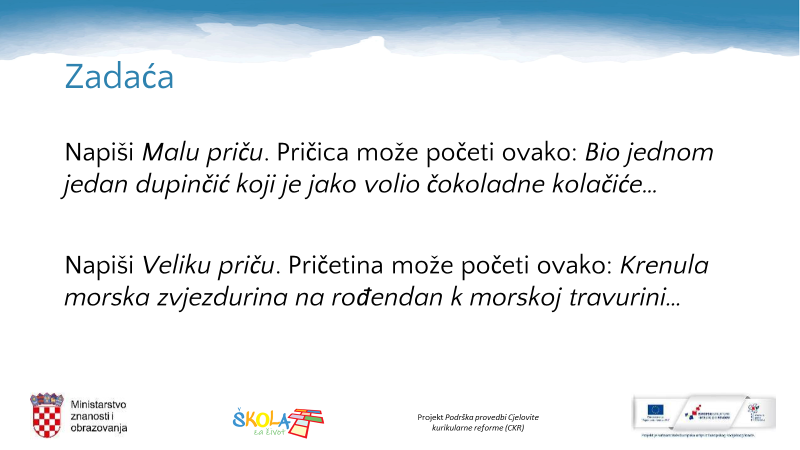 Zadaću pošalji učiteljici.